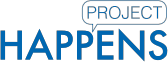 
Meeting the Needs of English Learners: 
New Standards, New Practices, New Understanding
Participants earn SIXTY (60) Clock Hours for SIX (6) CEUs.Four On-ground Workshops (40 Clock Hours = 4 CEUs)Each face-to-face session will be held at UAH, 9:00 am – 2:00 pm. Session dates are spaced evenly over the course of one academic year.  Workshop 1 (Advocacy and ELs)Workshop 2 (1:1 and ELs) Workshop 3 (CCRS and ELs)Workshop 4 (Culturally and Linguistically-Responsive Teaching) 

Four Online Modules (10 Clock Hours = 1 CEU)Online modules will be available for a two-week window before each workshop and a one-week window after each workshop. Participants may plan to complete each module as it best fits their schedules within those timeframes.  
Final Differentiation Task (10 clock hours = 1 CEU)This task will involve differentiation of classroom language and will be based on activities from the workshops. There will be ample time for guidance and submission.

Project HAPPENS (Helping Academic Professionals Prepare ELLs for Newfound Success) is a National Professional Development Program funded by the U.S. Department of Education.  
T: (256) 824-6302.  Email: projecthappens@uah.edu